108學年度嘉義縣藝術與美感深耕計畫子計畫二之一補助學校藝術深耕教學計畫成果報告表校 名嘉義縣布袋鎮新岑國民小學嘉義縣布袋鎮新岑國民小學嘉義縣布袋鎮新岑國民小學方案名稱新岑鼓藝飛揚新岑鼓藝飛揚活動日期108年8月1日~109年7月31日108年8月1日~109年7月31日108年8月1日~109年7月31日活動地點本校多功能教室本校多功能教室參加對象全校學生全校學生參與人次608藝術家徐瑋柏計畫說明目標1.透過藝術家之協助，提升本校教師的藝術專業知能。2.融合相關課程教學，多元啟發藝術才能，展現師生藝術創造能力。3.運用媒材與形式，從事藝術表現，豐富學童生活與心靈。4.藉由音樂活動，使用人聲、肢體動作和簡易的樂器進行創作。5.培養學生體認各種藝術價值，熱忱參與多元藝術活動。6.透過集體創作與展演活動，表現自動、合作、尊重、秩序、溝通的團隊精神與態度。1.透過藝術家之協助，提升本校教師的藝術專業知能。2.融合相關課程教學，多元啟發藝術才能，展現師生藝術創造能力。3.運用媒材與形式，從事藝術表現，豐富學童生活與心靈。4.藉由音樂活動，使用人聲、肢體動作和簡易的樂器進行創作。5.培養學生體認各種藝術價值，熱忱參與多元藝術活動。6.透過集體創作與展演活動，表現自動、合作、尊重、秩序、溝通的團隊精神與態度。1.透過藝術家之協助，提升本校教師的藝術專業知能。2.融合相關課程教學，多元啟發藝術才能，展現師生藝術創造能力。3.運用媒材與形式，從事藝術表現，豐富學童生活與心靈。4.藉由音樂活動，使用人聲、肢體動作和簡易的樂器進行創作。5.培養學生體認各種藝術價值，熱忱參與多元藝術活動。6.透過集體創作與展演活動，表現自動、合作、尊重、秩序、溝通的團隊精神與態度。1.透過藝術家之協助，提升本校教師的藝術專業知能。2.融合相關課程教學，多元啟發藝術才能，展現師生藝術創造能力。3.運用媒材與形式，從事藝術表現，豐富學童生活與心靈。4.藉由音樂活動，使用人聲、肢體動作和簡易的樂器進行創作。5.培養學生體認各種藝術價值，熱忱參與多元藝術活動。6.透過集體創作與展演活動，表現自動、合作、尊重、秩序、溝通的團隊精神與態度。1.透過藝術家之協助，提升本校教師的藝術專業知能。2.融合相關課程教學，多元啟發藝術才能，展現師生藝術創造能力。3.運用媒材與形式，從事藝術表現，豐富學童生活與心靈。4.藉由音樂活動，使用人聲、肢體動作和簡易的樂器進行創作。5.培養學生體認各種藝術價值，熱忱參與多元藝術活動。6.透過集體創作與展演活動，表現自動、合作、尊重、秩序、溝通的團隊精神與態度。計畫說明內容1.週五彈性課程時間：規劃全校學生學習十鼓活動。2.週四下午第六七節：藝術領域課程規劃中、高年級學習「直笛」。3.暑期夏令營安排十鼓、直笛、美術創作。4.校內外表演活動暨成果發表會：結合社區節慶表演十鼓成果。1.週五彈性課程時間：規劃全校學生學習十鼓活動。2.週四下午第六七節：藝術領域課程規劃中、高年級學習「直笛」。3.暑期夏令營安排十鼓、直笛、美術創作。4.校內外表演活動暨成果發表會：結合社區節慶表演十鼓成果。1.週五彈性課程時間：規劃全校學生學習十鼓活動。2.週四下午第六七節：藝術領域課程規劃中、高年級學習「直笛」。3.暑期夏令營安排十鼓、直笛、美術創作。4.校內外表演活動暨成果發表會：結合社區節慶表演十鼓成果。1.週五彈性課程時間：規劃全校學生學習十鼓活動。2.週四下午第六七節：藝術領域課程規劃中、高年級學習「直笛」。3.暑期夏令營安排十鼓、直笛、美術創作。4.校內外表演活動暨成果發表會：結合社區節慶表演十鼓成果。1.週五彈性課程時間：規劃全校學生學習十鼓活動。2.週四下午第六七節：藝術領域課程規劃中、高年級學習「直笛」。3.暑期夏令營安排十鼓、直笛、美術創作。4.校內外表演活動暨成果發表會：結合社區節慶表演十鼓成果。經費使用情形核定金額：新臺幣64000元；實支金額：新臺幣64000元執行率(實支金額/核定金額*100%)：100%落後請說明及精進策略：                   核定金額：新臺幣64000元；實支金額：新臺幣64000元執行率(實支金額/核定金額*100%)：100%落後請說明及精進策略：                   核定金額：新臺幣64000元；實支金額：新臺幣64000元執行率(實支金額/核定金額*100%)：100%落後請說明及精進策略：                   核定金額：新臺幣64000元；實支金額：新臺幣64000元執行率(實支金額/核定金額*100%)：100%落後請說明及精進策略：                   核定金額：新臺幣64000元；實支金額：新臺幣64000元執行率(實支金額/核定金額*100%)：100%落後請說明及精進策略：                   核定金額：新臺幣64000元；實支金額：新臺幣64000元執行率(實支金額/核定金額*100%)：100%落後請說明及精進策略：                   教學回饋與省思-藝術家在鼓樂藝術的領域中，擊鼓運動一項不可忽視的感覺統合課程，它在孩子的成長過程中扮演著統合訓練的催化劑，藉由鼓聲、音樂、運動，達到舒壓、定心、激勵人心的功能；讓每位從「十鼓」出來的孩子都能找到自信與自我，成為會思考及敢於面對困難的佼佼者。徜徉在熱情洋溢的鼓藝天地裡，自在遨遊，無限發展~在鼓樂藝術的領域中，擊鼓運動一項不可忽視的感覺統合課程，它在孩子的成長過程中扮演著統合訓練的催化劑，藉由鼓聲、音樂、運動，達到舒壓、定心、激勵人心的功能；讓每位從「十鼓」出來的孩子都能找到自信與自我，成為會思考及敢於面對困難的佼佼者。徜徉在熱情洋溢的鼓藝天地裡，自在遨遊，無限發展~在鼓樂藝術的領域中，擊鼓運動一項不可忽視的感覺統合課程，它在孩子的成長過程中扮演著統合訓練的催化劑，藉由鼓聲、音樂、運動，達到舒壓、定心、激勵人心的功能；讓每位從「十鼓」出來的孩子都能找到自信與自我，成為會思考及敢於面對困難的佼佼者。徜徉在熱情洋溢的鼓藝天地裡，自在遨遊，無限發展~在鼓樂藝術的領域中，擊鼓運動一項不可忽視的感覺統合課程，它在孩子的成長過程中扮演著統合訓練的催化劑，藉由鼓聲、音樂、運動，達到舒壓、定心、激勵人心的功能；讓每位從「十鼓」出來的孩子都能找到自信與自我，成為會思考及敢於面對困難的佼佼者。徜徉在熱情洋溢的鼓藝天地裡，自在遨遊，無限發展~在鼓樂藝術的領域中，擊鼓運動一項不可忽視的感覺統合課程，它在孩子的成長過程中扮演著統合訓練的催化劑，藉由鼓聲、音樂、運動，達到舒壓、定心、激勵人心的功能；讓每位從「十鼓」出來的孩子都能找到自信與自我，成為會思考及敢於面對困難的佼佼者。徜徉在熱情洋溢的鼓藝天地裡，自在遨遊，無限發展~在鼓樂藝術的領域中，擊鼓運動一項不可忽視的感覺統合課程，它在孩子的成長過程中扮演著統合訓練的催化劑，藉由鼓聲、音樂、運動，達到舒壓、定心、激勵人心的功能；讓每位從「十鼓」出來的孩子都能找到自信與自我，成為會思考及敢於面對困難的佼佼者。徜徉在熱情洋溢的鼓藝天地裡，自在遨遊，無限發展~教學回饋與省思-協同教師鼓聲咚咚! 喀喀!響著，孩子的身體隨著鼓聲擺動著;專注的眼神，出力的雙手，在十鼓聲中力量得到釋放。每兩週一次的十鼓社團是許多還子的最愛，團體的演奏練習，學習到不同於課業的肢體與力量的展現，感受藝術的薰陶鼓聲咚咚! 喀喀!響著，孩子的身體隨著鼓聲擺動著;專注的眼神，出力的雙手，在十鼓聲中力量得到釋放。每兩週一次的十鼓社團是許多還子的最愛，團體的演奏練習，學習到不同於課業的肢體與力量的展現，感受藝術的薰陶鼓聲咚咚! 喀喀!響著，孩子的身體隨著鼓聲擺動著;專注的眼神，出力的雙手，在十鼓聲中力量得到釋放。每兩週一次的十鼓社團是許多還子的最愛，團體的演奏練習，學習到不同於課業的肢體與力量的展現，感受藝術的薰陶鼓聲咚咚! 喀喀!響著，孩子的身體隨著鼓聲擺動著;專注的眼神，出力的雙手，在十鼓聲中力量得到釋放。每兩週一次的十鼓社團是許多還子的最愛，團體的演奏練習，學習到不同於課業的肢體與力量的展現，感受藝術的薰陶鼓聲咚咚! 喀喀!響著，孩子的身體隨著鼓聲擺動著;專注的眼神，出力的雙手，在十鼓聲中力量得到釋放。每兩週一次的十鼓社團是許多還子的最愛，團體的演奏練習，學習到不同於課業的肢體與力量的展現，感受藝術的薰陶鼓聲咚咚! 喀喀!響著，孩子的身體隨著鼓聲擺動著;專注的眼神，出力的雙手，在十鼓聲中力量得到釋放。每兩週一次的十鼓社團是許多還子的最愛，團體的演奏練習，學習到不同於課業的肢體與力量的展現，感受藝術的薰陶實施成果學生從一年級開始接觸太鼓打擊樂，由基礎打擊開始練習，二三年級後就可以選擇不同的聲部，四五六年級可以針對較複雜的樂曲進行深度學習，藉由和藝文課程結合，學生可以在對於打擊樂有一定的程度，對於將來在藝術鑑賞或技巧方面打下良好的基礎。樂器演奏需要的專心和耐心，也反映在課業學習方面，學生在課業上也更能靜下心來認真學習。學生從一年級開始接觸太鼓打擊樂，由基礎打擊開始練習，二三年級後就可以選擇不同的聲部，四五六年級可以針對較複雜的樂曲進行深度學習，藉由和藝文課程結合，學生可以在對於打擊樂有一定的程度，對於將來在藝術鑑賞或技巧方面打下良好的基礎。樂器演奏需要的專心和耐心，也反映在課業學習方面，學生在課業上也更能靜下心來認真學習。學生從一年級開始接觸太鼓打擊樂，由基礎打擊開始練習，二三年級後就可以選擇不同的聲部，四五六年級可以針對較複雜的樂曲進行深度學習，藉由和藝文課程結合，學生可以在對於打擊樂有一定的程度，對於將來在藝術鑑賞或技巧方面打下良好的基礎。樂器演奏需要的專心和耐心，也反映在課業學習方面，學生在課業上也更能靜下心來認真學習。學生從一年級開始接觸太鼓打擊樂，由基礎打擊開始練習，二三年級後就可以選擇不同的聲部，四五六年級可以針對較複雜的樂曲進行深度學習，藉由和藝文課程結合，學生可以在對於打擊樂有一定的程度，對於將來在藝術鑑賞或技巧方面打下良好的基礎。樂器演奏需要的專心和耐心，也反映在課業學習方面，學生在課業上也更能靜下心來認真學習。學生從一年級開始接觸太鼓打擊樂，由基礎打擊開始練習，二三年級後就可以選擇不同的聲部，四五六年級可以針對較複雜的樂曲進行深度學習，藉由和藝文課程結合，學生可以在對於打擊樂有一定的程度，對於將來在藝術鑑賞或技巧方面打下良好的基礎。樂器演奏需要的專心和耐心，也反映在課業學習方面，學生在課業上也更能靜下心來認真學習。學生從一年級開始接觸太鼓打擊樂，由基礎打擊開始練習，二三年級後就可以選擇不同的聲部，四五六年級可以針對較複雜的樂曲進行深度學習，藉由和藝文課程結合，學生可以在對於打擊樂有一定的程度，對於將來在藝術鑑賞或技巧方面打下良好的基礎。樂器演奏需要的專心和耐心，也反映在課業學習方面，學生在課業上也更能靜下心來認真學習。執行困境與建議因本校採混齡教學，校內協同教學的老師時有更換，對外聘教師教學的方式及課程內容、曲目不熟悉，不容易對學生進行專業的指導。因本校採混齡教學，校內協同教學的老師時有更換，對外聘教師教學的方式及課程內容、曲目不熟悉，不容易對學生進行專業的指導。因本校採混齡教學，校內協同教學的老師時有更換，對外聘教師教學的方式及課程內容、曲目不熟悉，不容易對學生進行專業的指導。因本校採混齡教學，校內協同教學的老師時有更換，對外聘教師教學的方式及課程內容、曲目不熟悉，不容易對學生進行專業的指導。因本校採混齡教學，校內協同教學的老師時有更換，對外聘教師教學的方式及課程內容、曲目不熟悉，不容易對學生進行專業的指導。因本校採混齡教學，校內協同教學的老師時有更換，對外聘教師教學的方式及課程內容、曲目不熟悉，不容易對學生進行專業的指導。辦理活動照片辦理活動照片辦理活動照片辦理活動照片辦理活動照片辦理活動照片辦理活動照片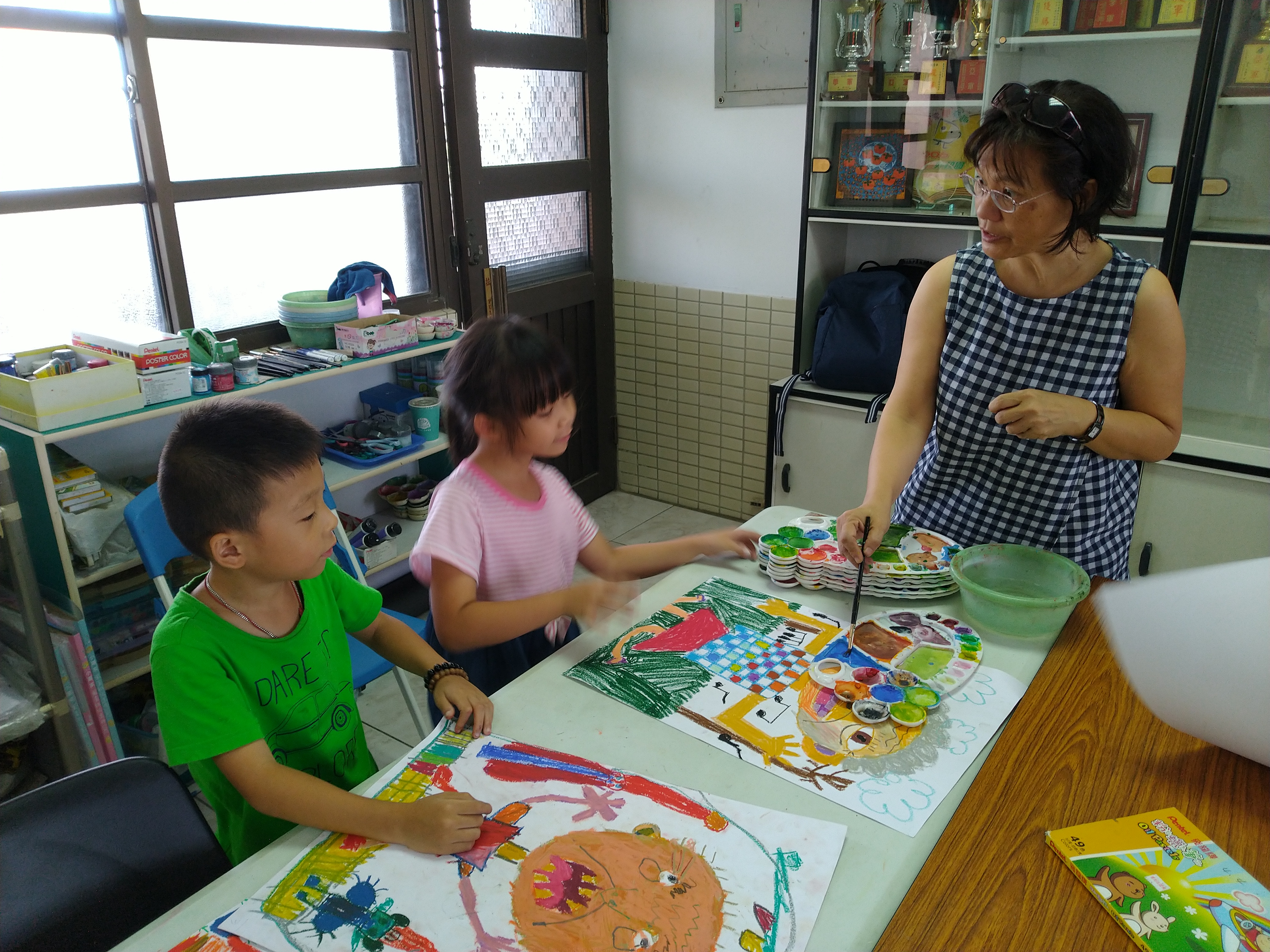 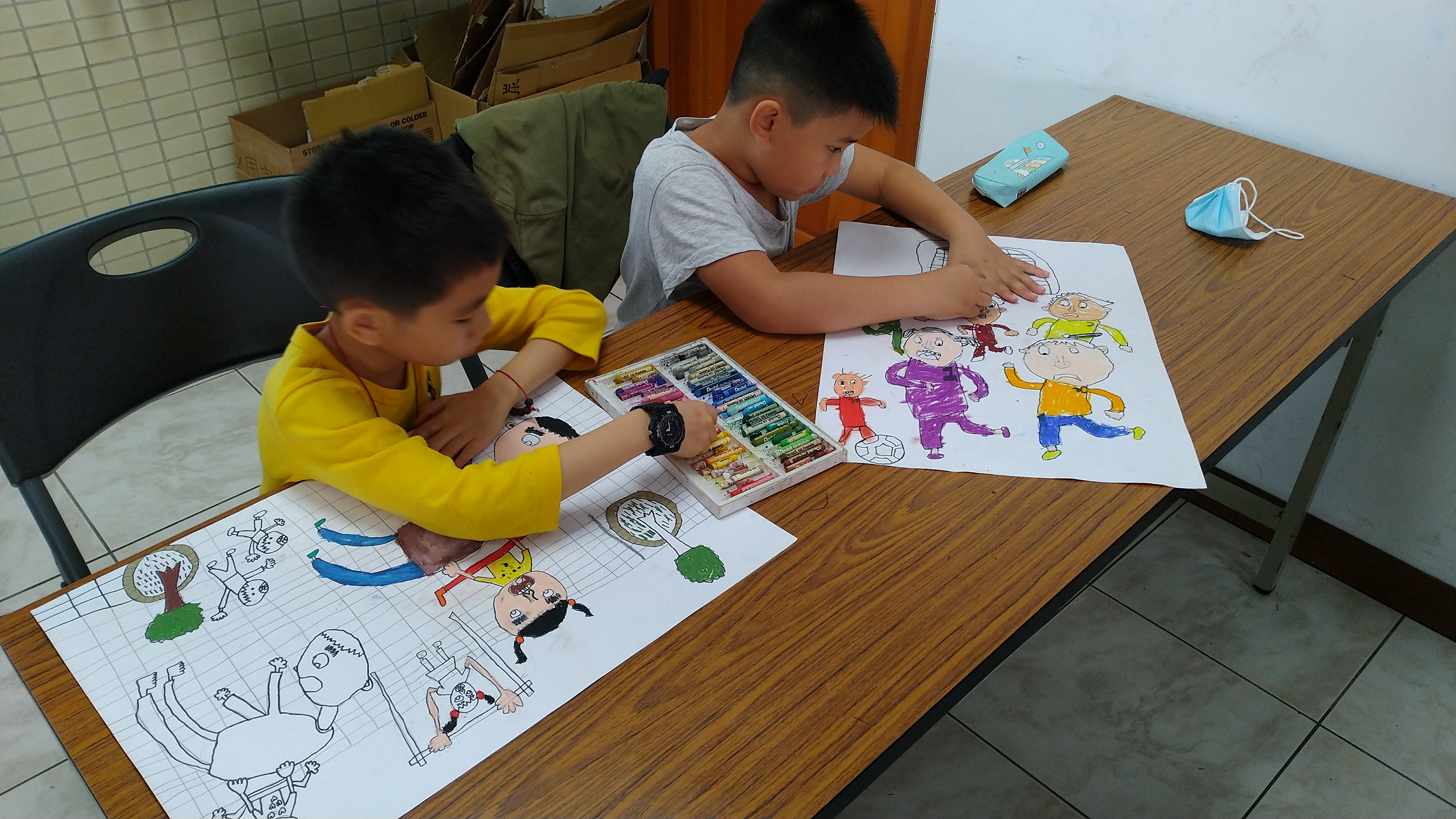 外聘美術老師上課情形外聘美術老師上課情形外聘美術老師上課情形外聘美術老師上課情形學生專注的作畫學生專注的作畫學生專注的作畫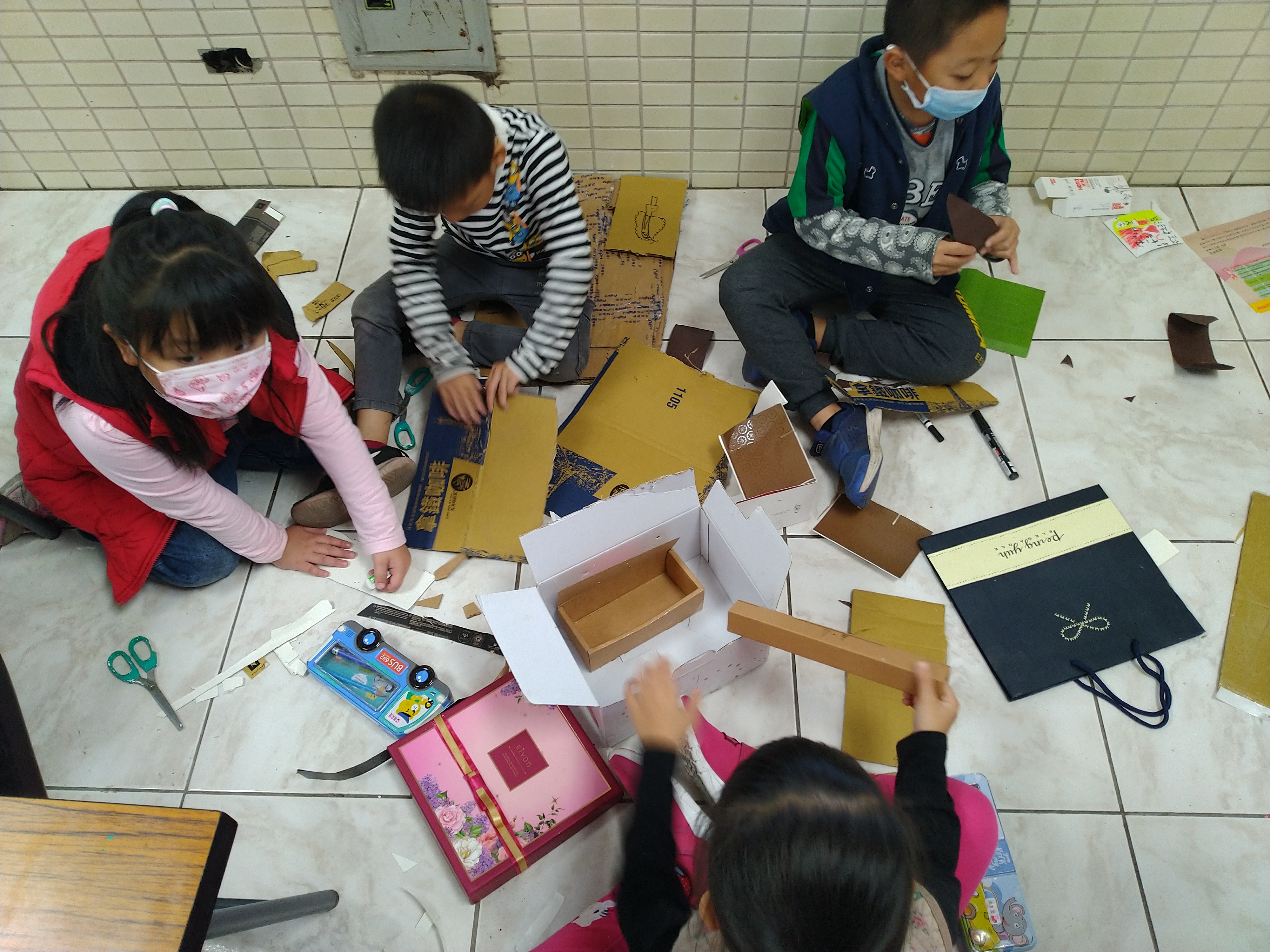 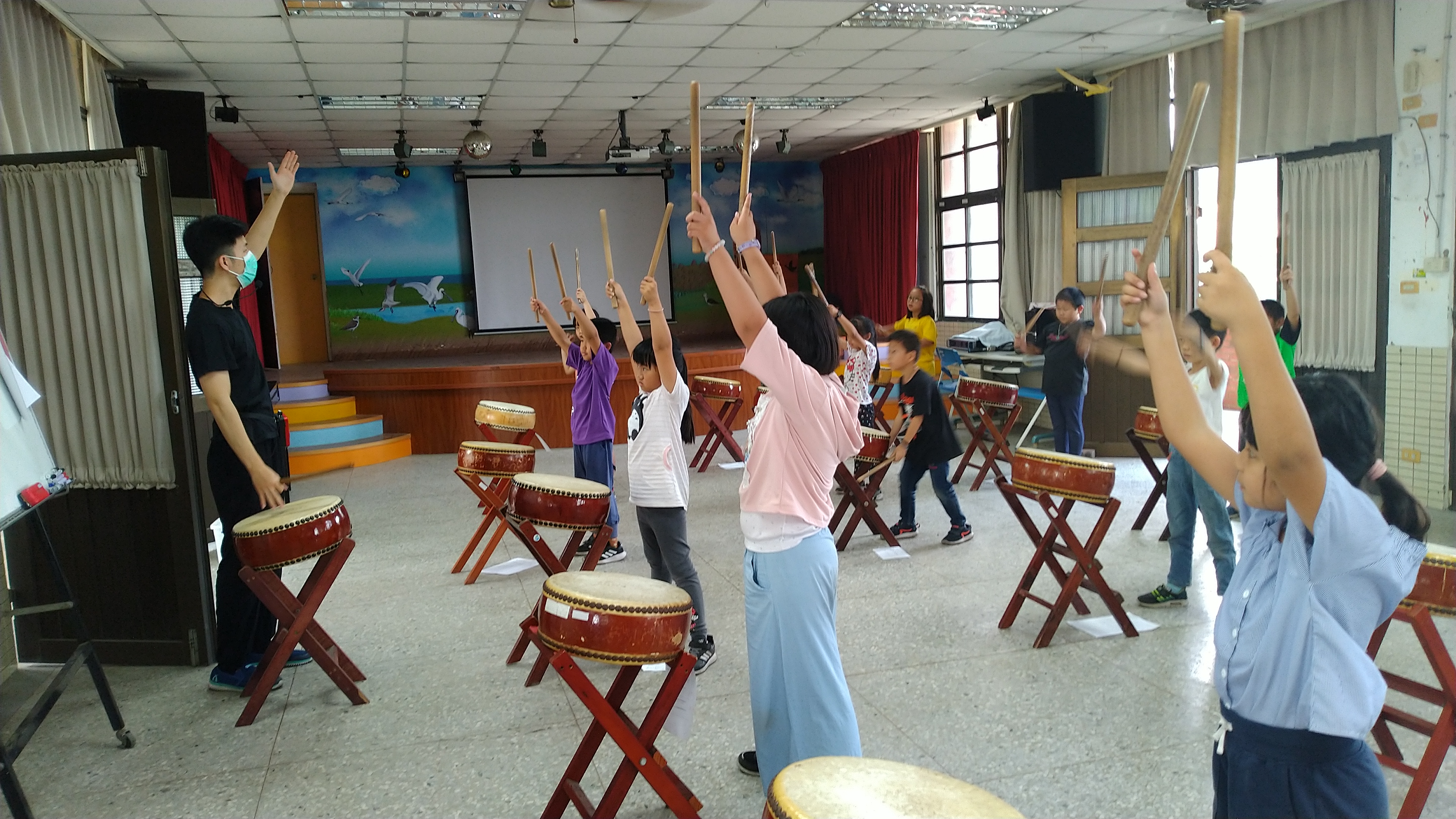 學生利用紙箱創作學生利用紙箱創作學生利用紙箱創作學生利用紙箱創作平日十鼓練習情形平日十鼓練習情形平日十鼓練習情形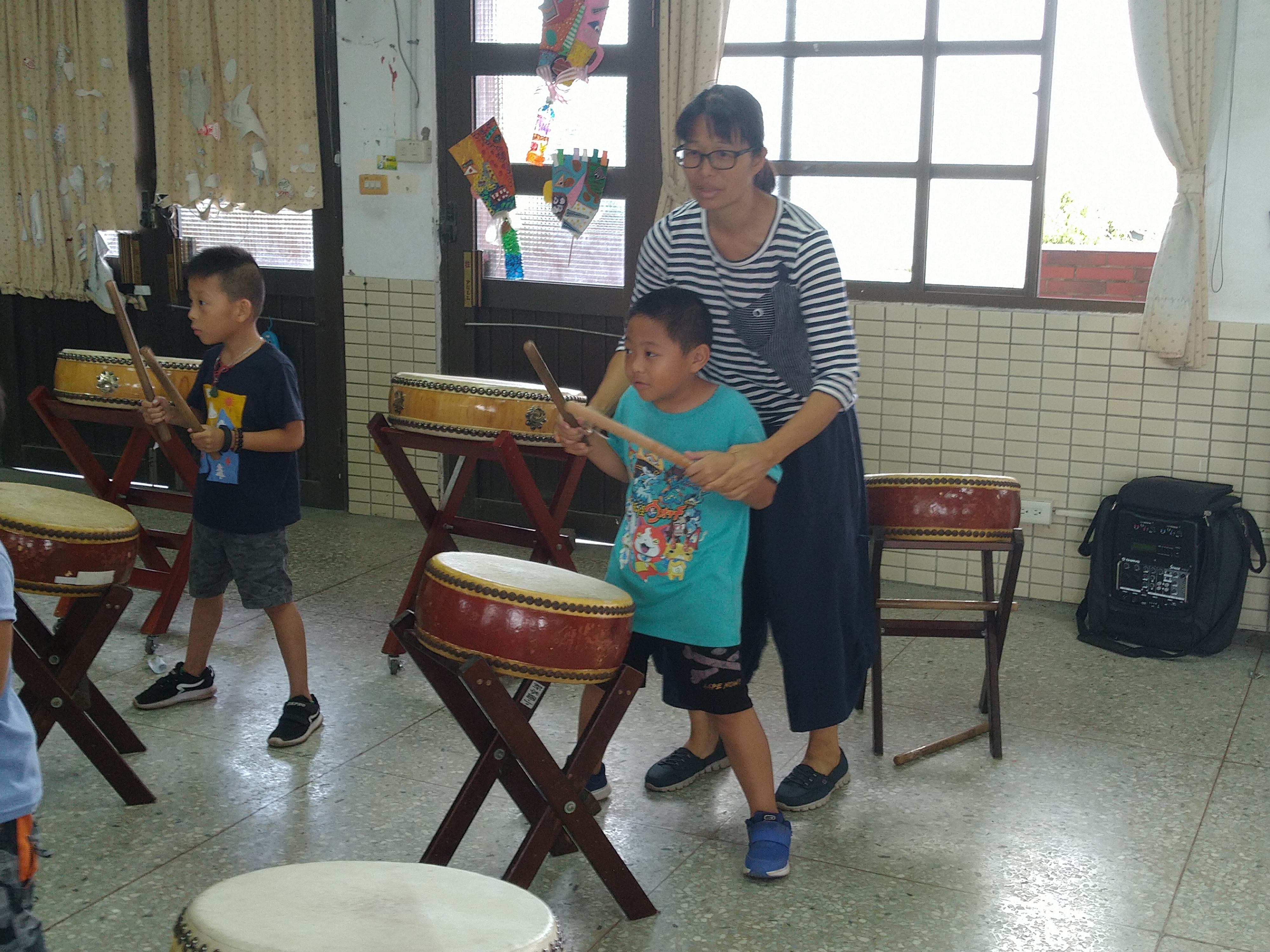 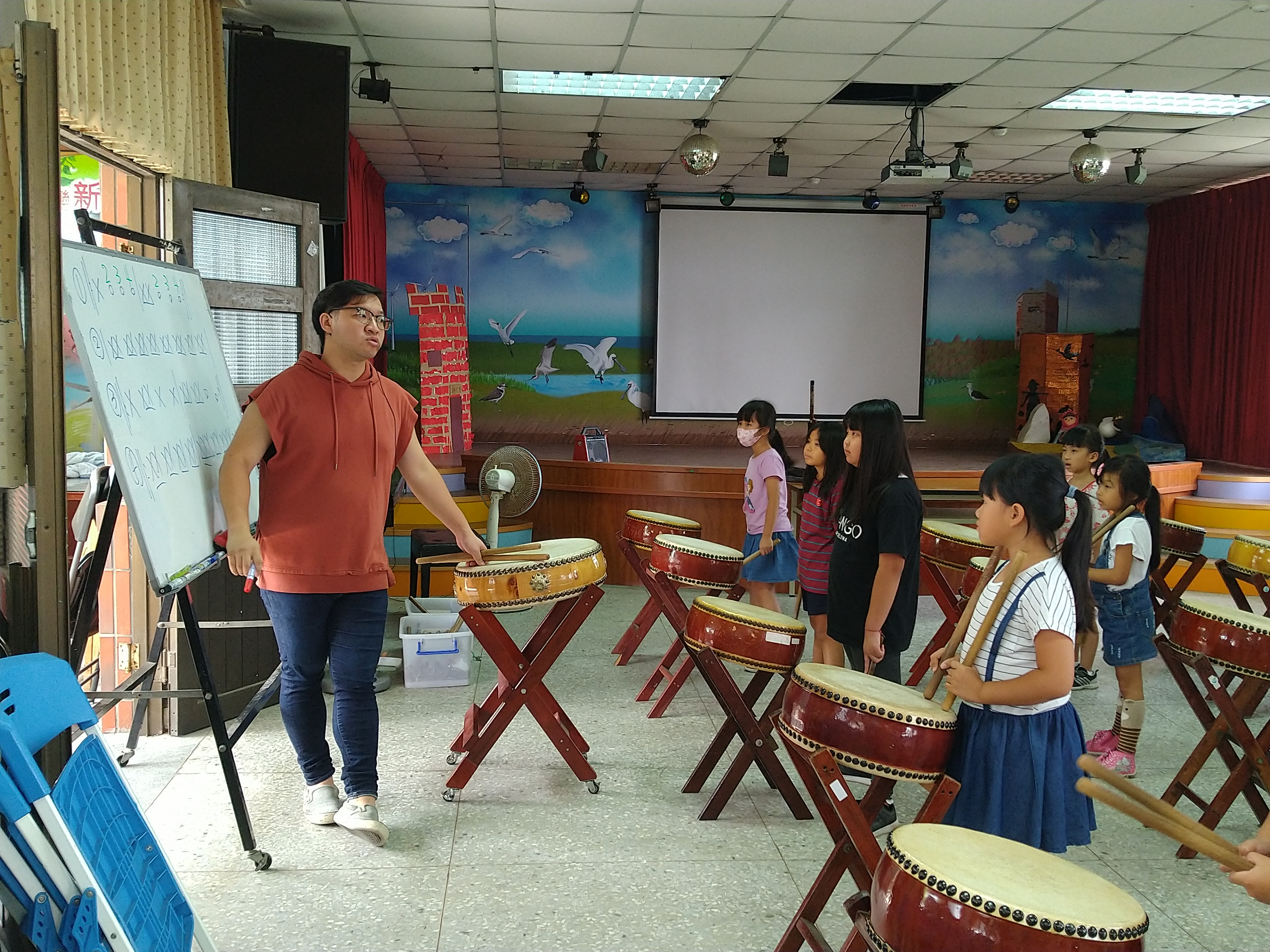 校內協同老師指導學生校內協同老師指導學生校內協同老師指導學生校內協同老師指導學生外聘十鼓老師上課情形外聘十鼓老師上課情形外聘十鼓老師上課情形